Муниципальное бюджетное общеобразовательное учреждение«Средняя общеобразовательная школа № 57 имени Степновой Зои Ивановны»г. Ижевска Удмуртской республикиПРОЕКТ «Дизайн проект комнаты современного подростка» Автор:Горнштейн София, 11 «А» классРуководитель:Феоктистова Г.В.Ижевск, 2023Содержание:Введение...................................................................................................................31. Этапы по реализации проекта..………………………….…….........................42. Палитра цветов………………………..…………………………………….….53. Зона сна и отдыха…………………….………………………………………...64. Зона учёбы……………………………………………….………..….………...75. Зона хранения………….……………………………………………………….86. Украшение комнаты…………….………..…………………………...………..97. Вывод………………….………………………...........................................…..10Литература и интернет-ресурсы...........................................................................11Список использованной литературы…………………………………………...12Приложение № 1 Анкета и её результаты...........................................................13Приложение № 2 Эскизы комнаты подростка....................................................16Приложение № 3 Смета……………………………….……………...…………212ВведениеИнтерьер комнаты играет организационную роль в развитии личности подростка. От того, насколько в ней комфортно и приятно находиться, зависит здоровье, работоспособность и настроение тинэйджера. Ведь комната для подростка — это его собственный маленький мир.Цель:- Создание макета комнаты подростка в 3Д.Задачи:- провести анкетирование обучающихся 10 классов;- найти и проанализировать литературу о возрастных особенностях подростков;- спроектировать будущую комнату отдыха; - подобрать мебель для будущей комнаты; - составить смету и рассчитать затраты.Ожидаемый результат:- проект комнаты современного подростка в 3Д проекции.31. Этапы реализации проекта1 этап – Организационный.- выявление проблемы.- формулирование темы, цели и задач.- сбор и изучение необходимой литературы.- консультация с Феоктистовой Гаванной Вениаминовной.2 этап – Основной (реализация самого проекта).3 этап – Заключительный (ожидаемые результаты).Используемые ресурсы: - интернет-ресурсы;- ноутбук;- iCanDesign LLC.42  Палитра цветовПодростки стремятся казаться взрослыми и независимыми. Они всегда имеют свою позицию, нуждаются в ее уважении, хотят самовыражаться. И нельзя ограничивать их в этом, ведь именно так формируется характер.Оформление комнаты для подростка – задача нелегкая, но необходимо учитывать возрастные предпочтения. При этом получившееся пространство должно быть функциональным и практичным, а по мнению большинства родителей ещё и более-менее вписывающимся в интерьер квартиры. По результатам анкетирования подростки отдают предпочтение белому, серому и бежевому цветам [рис. 2]. И с этими тонами я подбирала отделку комнаты, мебель и элементы декора [рис. 8]. Он абсолютно нейтрален и сочетается даже с яркими насыщенными цветами, подходит для любого стиля дизайна, на нем не видна пыль, не загружает визуально. Кроме того, они любят оформлять и адаптировать комнату под себя, появляется куча аксессуаров и разннобразных вещей, имеющих свои цвета и  долю внимания, без которых комната кажется скучной. Сочетание простой отделки и разношерстных аксессуаров, приводит комнату к балансу. Так же по результатам анкетирования я выяснила, что подростки предпочитают небольшую, но не загромождённую мебелью, комнату [рис. 4]. Вот почему, я остановилась на площади 15 кв. м. [рис. 7]. 53. Зона сна и отдыхаДля подростков важно, чтоб их комната была многофункциональна, чтобы было место для учёбы, отдыха, развлечений и занятий спортом.  Поэтому я попыталась разделить комнату на зоны. Большую двухместную кровать я поставила в угол комнаты и рядом небольшую прикроватную тумбочку [рис. 9]. Над кроватью повесила гирлянду и поставила лампу, для уюта и тёплого освещения.  Телевизор повесила перед кроватью для просмотров фильмов и установила саундбар для воспроизведения звукового сопровождения телевизора и компьютера, тем самым выделив зону – отдыха и сна [рис. 11].6  4. Зона учёбыРабочий стол я поставила напротив спального места, в соседний угол, чтобы устав от работы за компьютером, можно было отдохнуть и снова взяться за работу [рис. 10]. Тем самым я выделила зону - учёбы. Рядом с рабочим столом разместила комод для хранения книг, тетрадей и других вещей. На самом столе расположила базовые предметы: компьютер, органайзер для карандашей и ручек и свечи для уюта. Подобрала настольную лампу, которая может заряжать телефон. Важную роль в работе за компьютером играет кресло. Оно должно быть настолько удобным, чтоб в последствии у подростка не развились заболевания, связанные с опорно-двигательной системой. 75. Зона хранения Так же подростки хотят много закрытых мест для хранения. Я поставила большой шкаф и комод рядом, выделив ещё одну зону – хранение.Многие подростки желают иметь зеркало в полный рост, которое я поставила рядом с дверью, чтобы перед выходом можно было посмотреть на себя [рис. 12].По результатам анкетирования выяснилось, что ребята хотят иметь в комнате растения. Поэтому рядом с рабочим и спальным местами я поставила горшки с цветами.86. Украшение комнатыТак как, подростки любят украшать комнату, я выбрала плакаты с изображением популярных актёров и персонажей фильмов, красивых пейзажей, лозунгами, повышающими настроение и самооценку [рис 9].Составив смету, я рассчитала стоимость данного проекта, которая составляет четыреста семнадцать тысяч рублей. На мой взгляд, данная сумма позволит родителям сделать такую комнату для своего ребенка.97. Вывод Процесс работы над проектом доставил мне удовольствие. Я познакомилась с дизайном интерьера, изучила психологические особенности подростка и получила практику в работе с 3Д моделированием. Задачи данного проекта выполнены, цель достигнута. Проект комнаты современного подростка в 3Д проекции - создан.10 Список Интернет-ресурсов1. Почему подросткам важно иметь свое место в домике [https://mel.fm/blog/biblioteka-nekrasova/15786-bez-stuka-ne-vkhodit-pochemu-podrostkam-vazhno-imet-svoye-mesto-v-dome-i-kak-ego-vse-taki-nayti]2. Почему подросткам нужна отдельная комната [https://razvitie-vospitanie.ru/interesnoe/pochemu-podrostkam-nuzhna-otdelnaya-komnata.html]3. Дизайн комнаты подростка - 6 правил [https://designwiki.ru/detskaya/podrostok.html]4.  12 простых правил дизайна интерьера [https://roomester.ru/interer/pravila-dizajna-interera.html[]5. Законы и правила дизайна интерьера [https://ticca.ru/dizajn-interera-zakony-i-pravila/]11Список использованной литературы1. Кроне Эвелин, О чем он вообще думает?/ Эвелин Кроне.- М.: Самокат, 2021г.2. Чип Хиз, Дэн Хиз, Ловушки мышления/ Хиз Чип, Хиз Дэн. -  Манн, 2016 г.3. А. Стармер, Цвет. Энциклопедия. Вдохновляющие цветовые решения интерьера вашего дома / Стармер  А.- М.: Колибри, 2021 г.4.  В. Ахременко, Дизайн интерьера. Как создать стильный интерьер и воплотить мечты в реальность/ Археменко В.- М.: Эксмо, 2020 г.5. Э. Хендерсон, Стиль. Тысячи приемов и хитростей для оформления любого интерьера / Хендерсон Э. - М.:  МИФ, 2021 г.6. Д. Карлсон, Гуральник М. , Уютный дом. Простые и стильные идеи организации пространства/ Карлсон Д.,  М. Гуральник — Манн, 2021г. 12Приложение 1  Анкета и её результатыКакие оттенки ты предпочитаешь в своей комнате?(розовый, белый, серый, голубой, мятный и т.д.)Чтобы ты хотел иметь в своей комнате?Какую комнату ты хотел бы иметь?(просторную, небольшую).    4) Хотел бы ты растения в своей комнате?    5) Что для тебя твоя комната? (Спальня, моё личное пространство, собственный маленький мир и т. д.) 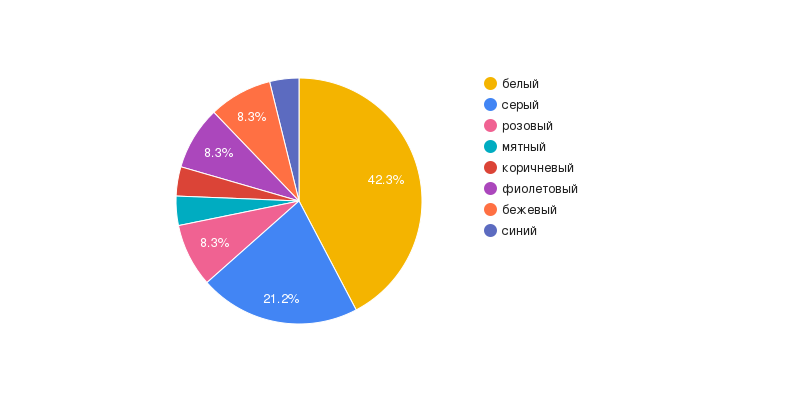                                                    рис.1	13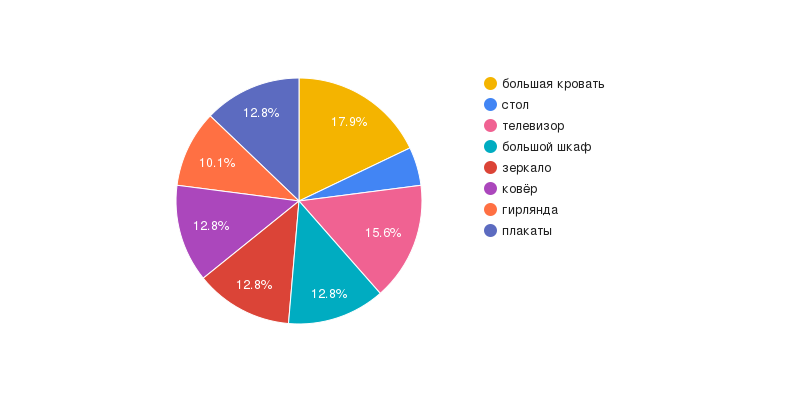                                                       рис.2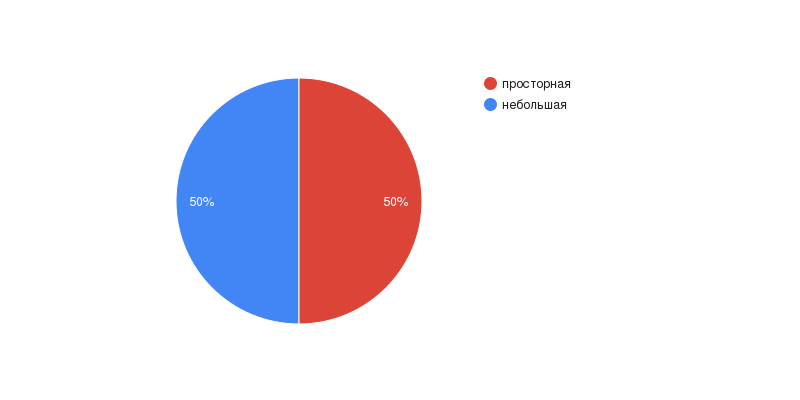                                                     рис. 314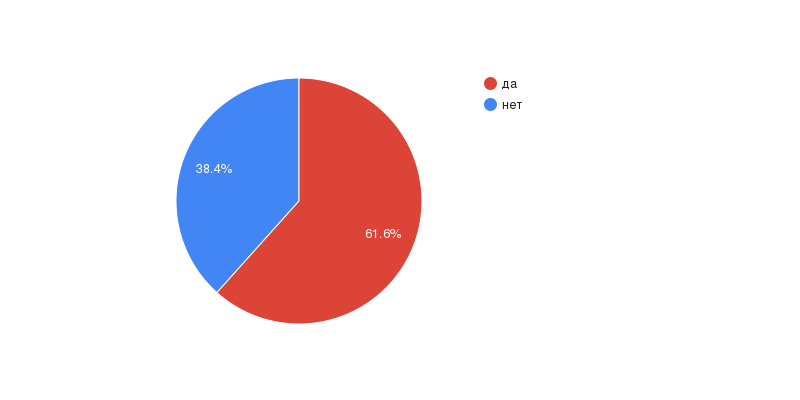                                                    рис. 4              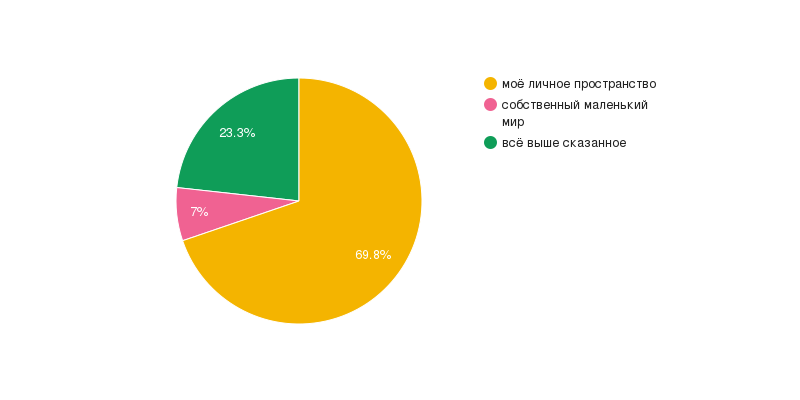                                                  рис. 515Приложение 2-  Эскизы комнаты подростка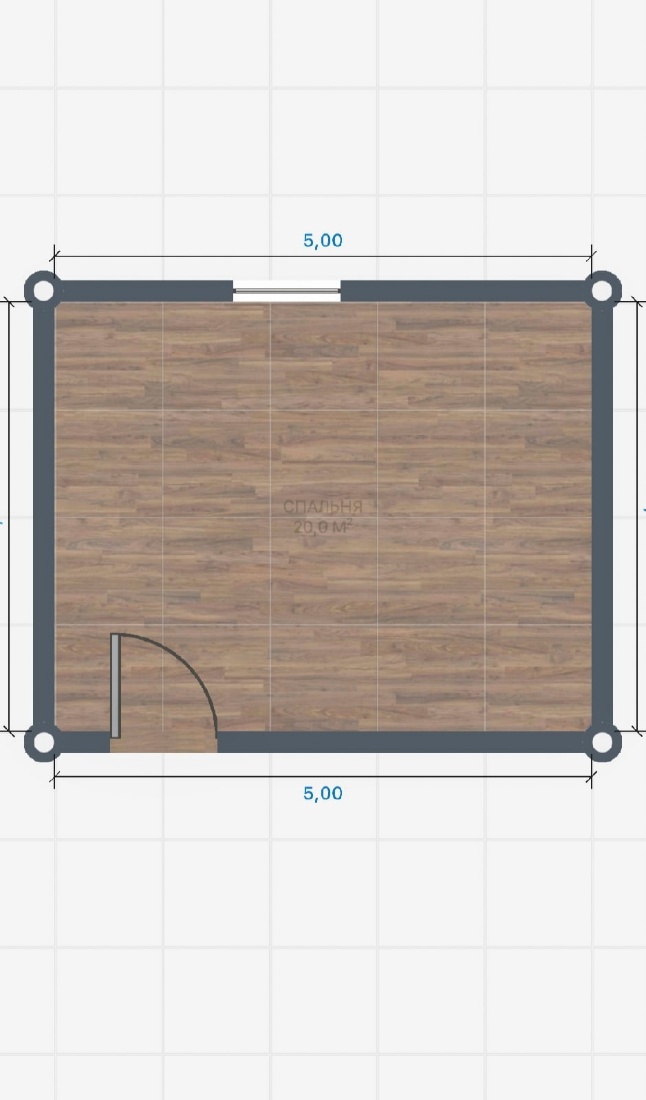                          рис. 6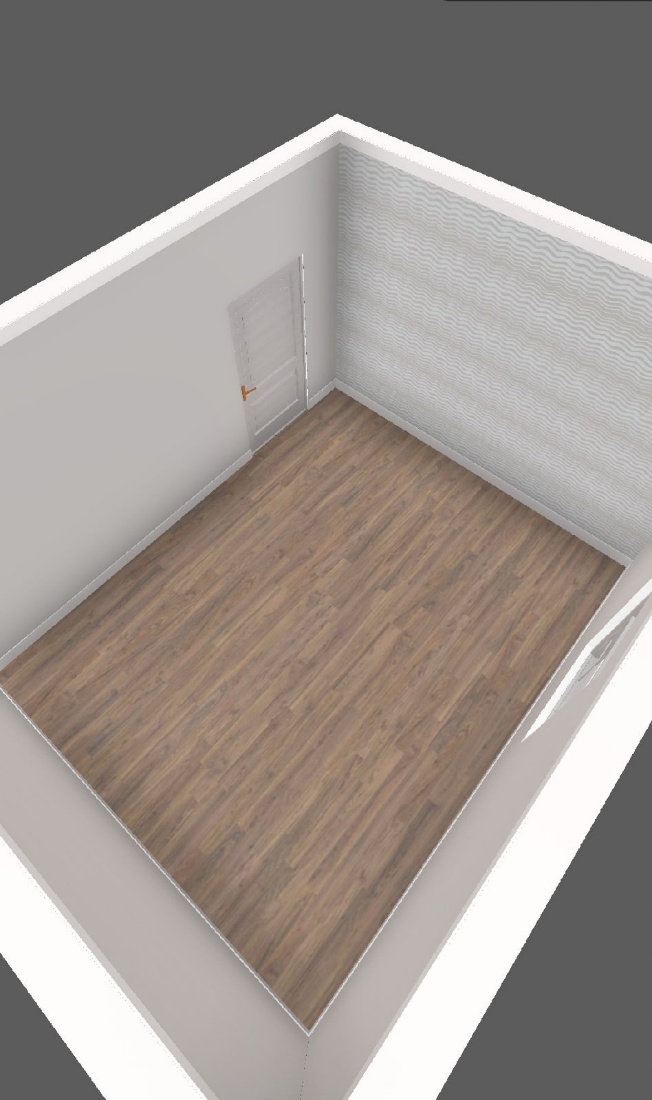                 рис.  716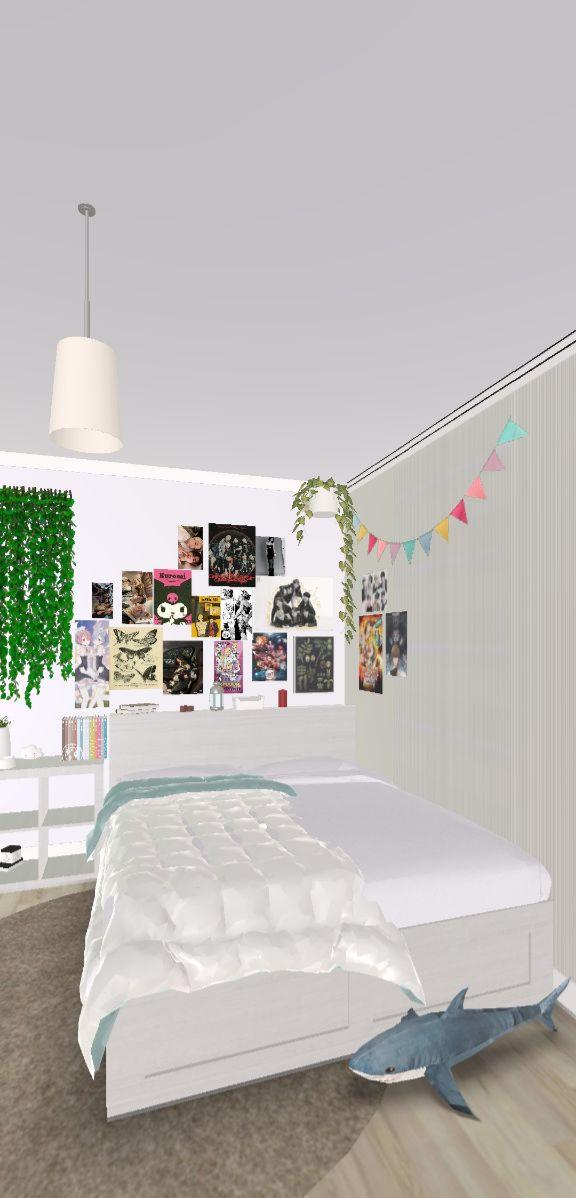                                    рис. 817                             рис. 9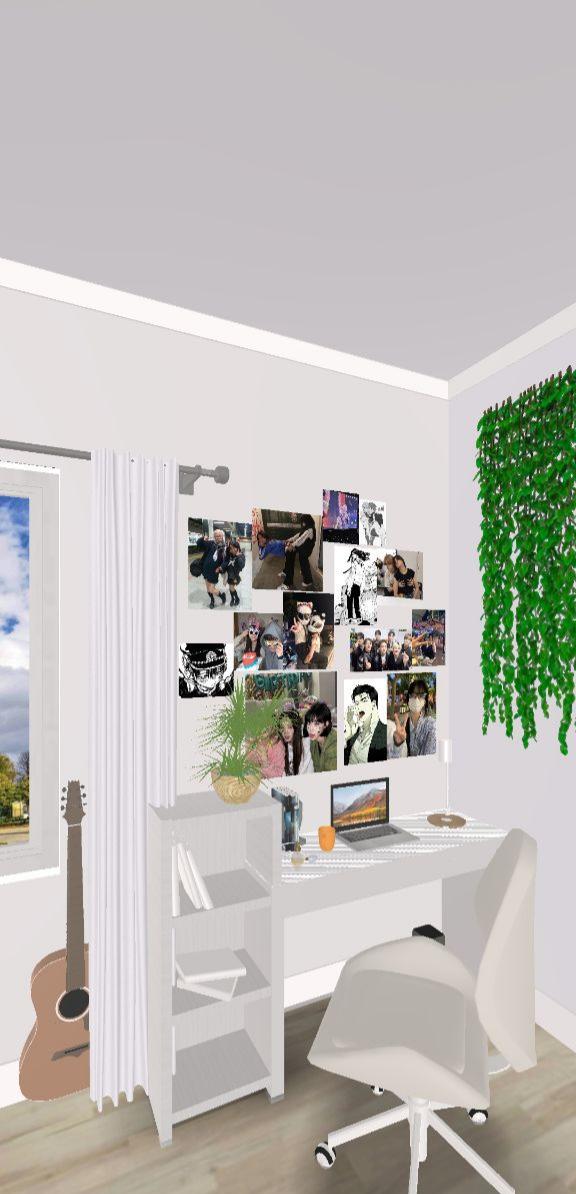 18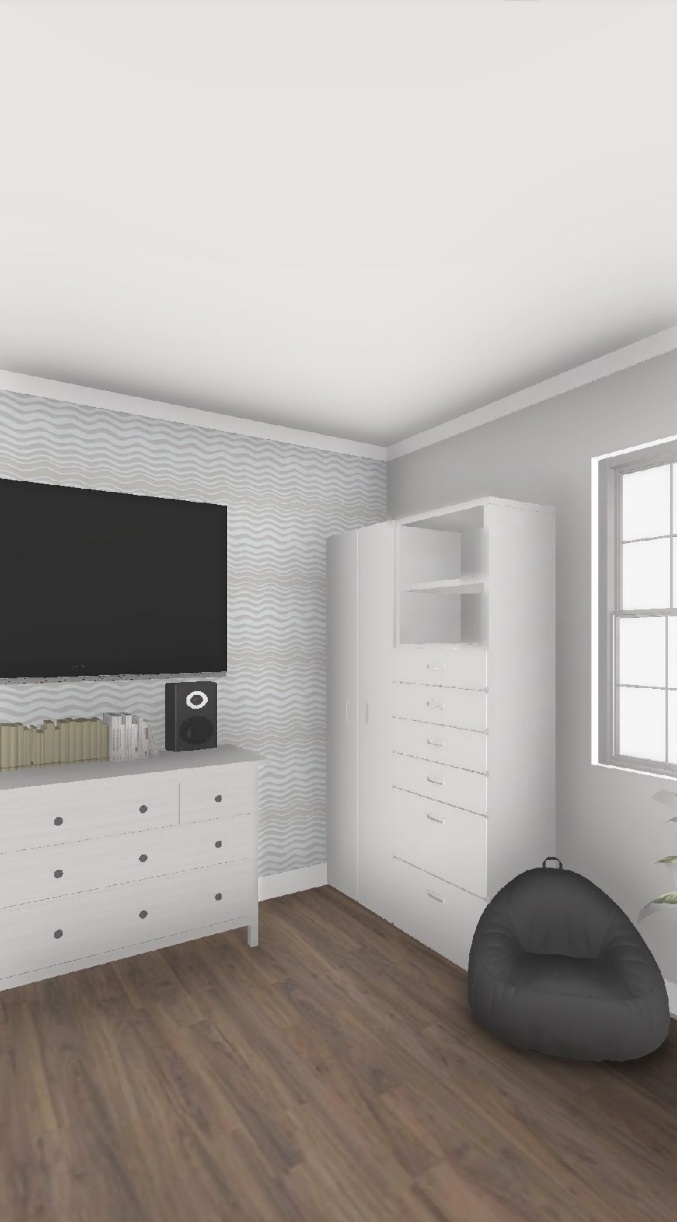                          рис. 1019                                                         рис. 11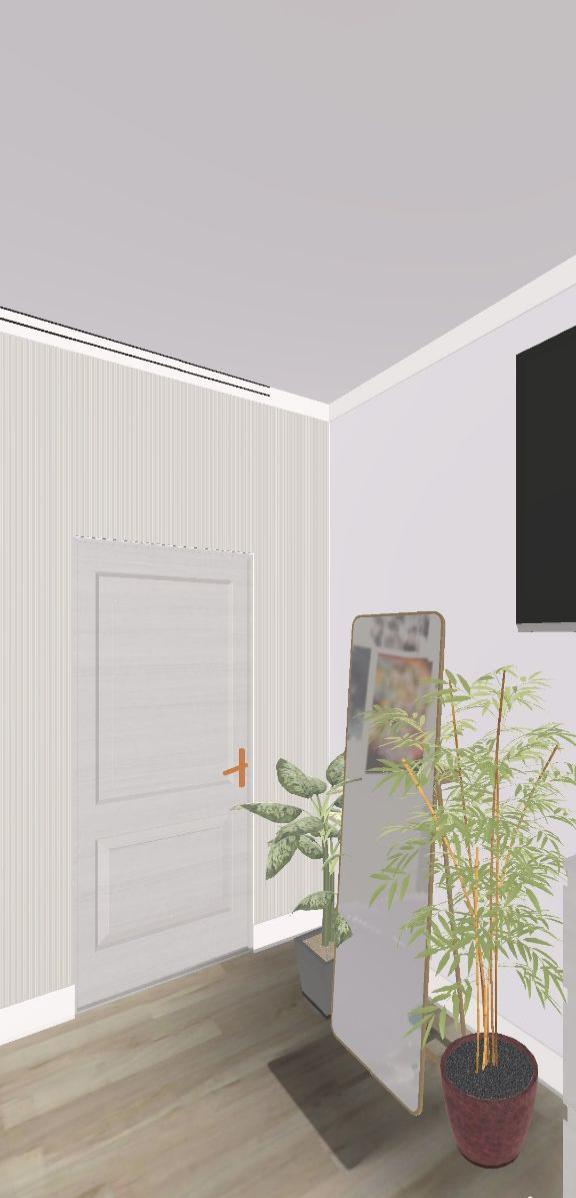 20Приложение 3- Смета 21Наименование Кол-воСтоимость (рублей)1.Кровать, белая, 199 х 236112 9992.Стеллаж, белый, 77 х 7714 9993.Лампа напольная, черная11 7994.Гирлянда, цветная15995.Фитостена 21 3986.Рабочий стол, белый, 120 х 4118 9997.Книжный шкаф, белый 11 4908.LED work lamp, белая14 1999.Компьютерное ортопедическое кресло, 68 х 67119 66010.Шторы, серые, 145 х 30022 79911.Ночник в виде облака 139912.Горшок с растением 13 59913.Настенный цветок12 86914.Горшок с растением 15 69915.Гитара 14 99016.Мягкая игрушка-подушка “Акула”12 10017.Пол подушка, белая, 91 х 9015 59918.Плед, серый, 136 х 18614 19919.Кресло-мешок, черный, 80 х 7812 79920.Шкаф, белый, 60 х 12817 40021. Комод с 4 ящиками, белый, 80 х 10015 59922.Телевизор, черный, 100 х 65142 99023.Саундбар для телевизора, черный 199 99024. Зеркало, бежевое, 52 х 5219 19925. Горшок с растением1569926.Горшок с растением12 79927.Светодиодная лента, 5м11 59028.Люстра, белая11 19929Компьютер, белый 1140 79930. Ковер, бежевый, 100 х 10012 99931. Свечи 362732. Плакаты325 104417188